2023年度高校学历继续教育优秀校外教学点评选校外教学点情况表填表说明此表适用于校外教学点向主办高校自荐依托设点单位是指校外其他法人单位，不指高校继教院。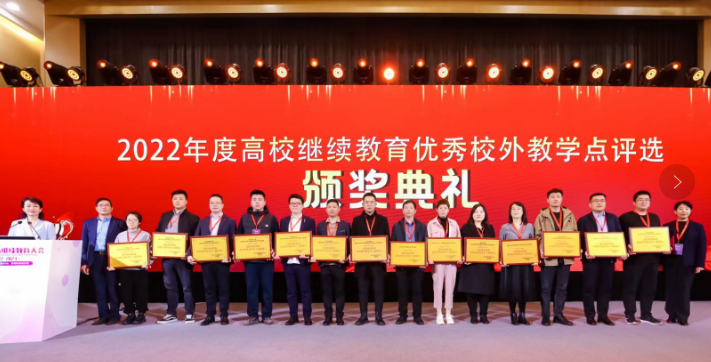 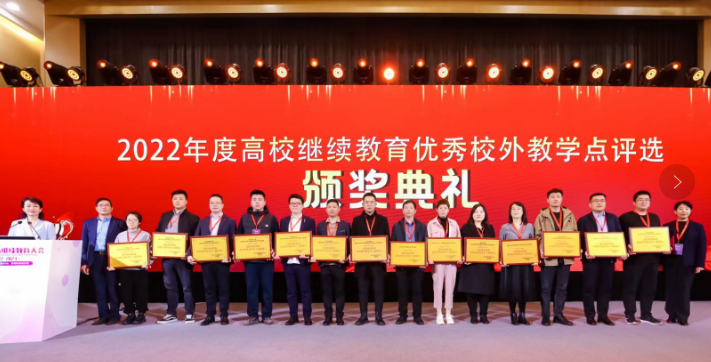 校外教学点名称
（奖牌使用）教育主管部门备案的名称，铜牌使用教育主管部门备案的名称，铜牌使用教育主管部门备案的名称，铜牌使用教育主管部门备案的名称，铜牌使用教育主管部门备案的名称，铜牌使用校外教学点网址http://（不是必填）http://（不是必填）http://（不是必填）http://（不是必填）http://（不是必填）依托设点单位例：陕西信息工业技术学院例：陕西信息工业技术学院例：陕西信息工业技术学院例：陕西信息工业技术学院例：陕西信息工业技术学院校外教学点负责人电话/手机申请理由(空间不够可另附纸张)1000字以内曾获得先进奖励（系指校外教学点所获得的奖项）校外教学点联系人电话/手机电话/手机电话/手机微信号电子邮件电子邮件电子邮件参加相关活动1、所有获奖单位均要求参加现场颁奖典礼2、是否需要对校外教学点做专访报道，请标注“是”或“否”：（ ）1、所有获奖单位均要求参加现场颁奖典礼2、是否需要对校外教学点做专访报道，请标注“是”或“否”：（ ）1、所有获奖单位均要求参加现场颁奖典礼2、是否需要对校外教学点做专访报道，请标注“是”或“否”：（ ）1、所有获奖单位均要求参加现场颁奖典礼2、是否需要对校外教学点做专访报道，请标注“是”或“否”：（ ）1、所有获奖单位均要求参加现场颁奖典礼2、是否需要对校外教学点做专访报道，请标注“是”或“否”：（ ）校外教学点意见同意申请。负责人签字： （加盖公章）同意申请。负责人签字： （加盖公章）同意申请。负责人签字： （加盖公章）同意申请。负责人签字： （加盖公章）同意申请。负责人签字： （加盖公章）